нелегко. Ребенок тяжело переносит развод родителей, нелегко справляется с появлением в семье сестры или братика, для него испытанием может стать поступление в детсад или школу.Снижение успеваемости. У ребенка появляется нежелание посещать школу или, несмотря на старания, наблюдается тенденция снижения оценок.       Посещение детского психолога предполагает не только наличие проблемных ситуаций у ребенка. Даже когда в семье царят мир и согласие, полезно узнать, как наилучшим образом развить индивидуальные способности ребенка. Для этого можно обратиться к психологу в детском саду, развивающем центре или школе. Специалист может предложить тестирование, дать необходимые рекомендации, помочь найти пути продуктивного взаимодействия с ребенком, при необходимости – определить стратегию и тактику преодоления кризисной ситуации и разработать программу эффективного развития детской личности.Подготовила: методист Алибаева О.В.Нередко бывают ситуации, когда родительской любви и внимания недостаточно для решения психологических проблем ребенка. Чтобы понять изменения в поведении, эмоциональном состоянии ребенка (зачастую резкие и неожиданные), нужно знать, как развивается детская психика. Детский психолог, знающий закономерности развития ребенка, помогает ему становиться взрослым, общаться со сверстниками, безболезненно преодолевать трудности в развитии, раскрывать способности и таланты.В сложный период роста и развития малыша у большинства родителей возникает масса вопросов. Ребенок то спокоен, то упрям, вчера он с радостью бежал в садик или школу, а сегодня отказывается туда идти. Нередко настает момент, когда вопросы воспитания и развития ребенка встают особенно остро, и тогда родители обращаются за помощью к детскому психологу.Типичные ситуации, когда нужна помощь детского психологаПотерян контроль над поведением малыша. Становление личности ребенка в определенные моменты сопровождается непослушанием. Родители замечают, что гармоничные отношения с ребенком нарушены. Они не находят возможностей для налаживания взаимоотношений.Когда нужно обращаться к психологу?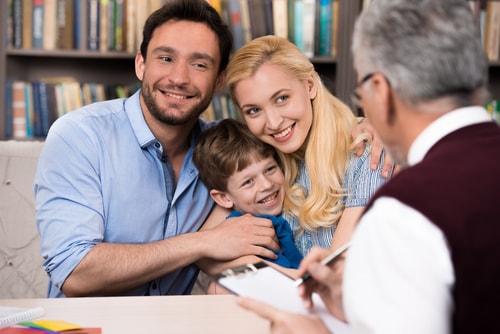 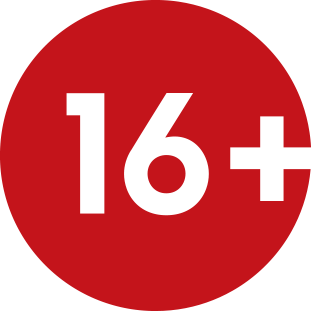 г. Радужный2018 год                             животных, незнакомых людей – эти отрицательные                                                   переживания хотя и являются неотъемлемым, естественным этапом развития детского воображения, тем не менее, могут подавить активность и инициативу    ребенка и закрепить     беспомощность поведения.У ребенка присутствуют страхи. Страх темноты, боязнь перед грозой, молнией, сильным ветром, боязньМалыш застенчив. Имея негативное самовосприятие, ребенок не хочет общаться со сверстниками, не может себя защитить или проявить инициативу.Агрессивное поведение. У ребенка проявляется негативное отношение к родителям, другим детям. Он может поломать игрушку, сказав, что она ему не нужна, или причинить боль животным. Важно вовремя предотвратить проникновение этой проблемы внутрь. Когда она становится глубокой, то намного труднее поддается разрешению.Гиперактивность. Может сопровождаться злостью, которая нарушает поведение, приводя к неудачам как для ребенка, так и для родителей. Задача психолога заключается в перенаправлении детской энергии в нужное русло.Непредвиденные обстоятельства. Бывают жизненные ситуации, при которых даже взрослым приходится